Уважаемые родители, на  этой  страничкевы можете познакомиться с рекомендациями педагогов 2младшей и  средней группыТема : «Такой далекий космос» (6-10 апреля 2020)Уважаемые родители, побеседуйте с ребенком о том, что 12 апреля мы отмечаем День космонавтики. В ходе беседы, попытайтесь вместе ответить на вопросы:Что такое космос? (Космос окружает Землю и другие планеты.)Кто был первым космонавтом? (Первым космонавтом был Юрий Гагарин.)Первая женщина-космонавт Валентина Терешкова Посмотрите вместе фильмы о космосеhttps://youtu.be/wCqLDIugYbM   http://www.tvroscosmos.ru/3846/https://youtu.be/HPdn3R36rAQМожно посетить  виртуальную экскурсию по планетарию  http://www.planetarium-moscow.ru/about/news/moskovskiy-planetariy-v-rezhime-onlayn/Рисуем ракету!                                  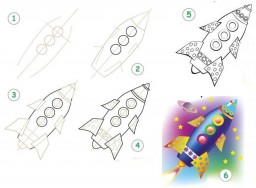 Лепим "Покорителей космоса"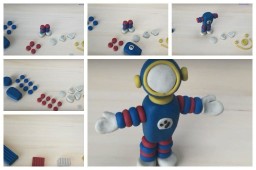 Много полезной информации, мультиков и фильмов на этом сайте http://www.tvroscosmos.ru/3846/ и https://www.youtube.com/watch?v=HPdn3R36rAQ  «Изучаем космос – Солнечная система для детей» https://www.youtube.com/watch?v=tXzp-OWqPEg&list=PLvtJKssE5NrgeBi1pGJ5YL5Uyst4JM8-N&index=18&t=0s  https://www.youtube.com/watch?v=ZQwut-tEtPo&list=PLvtJKssE5NrgeBi1pGJ5YL5Uyst4JM8-N&index=18